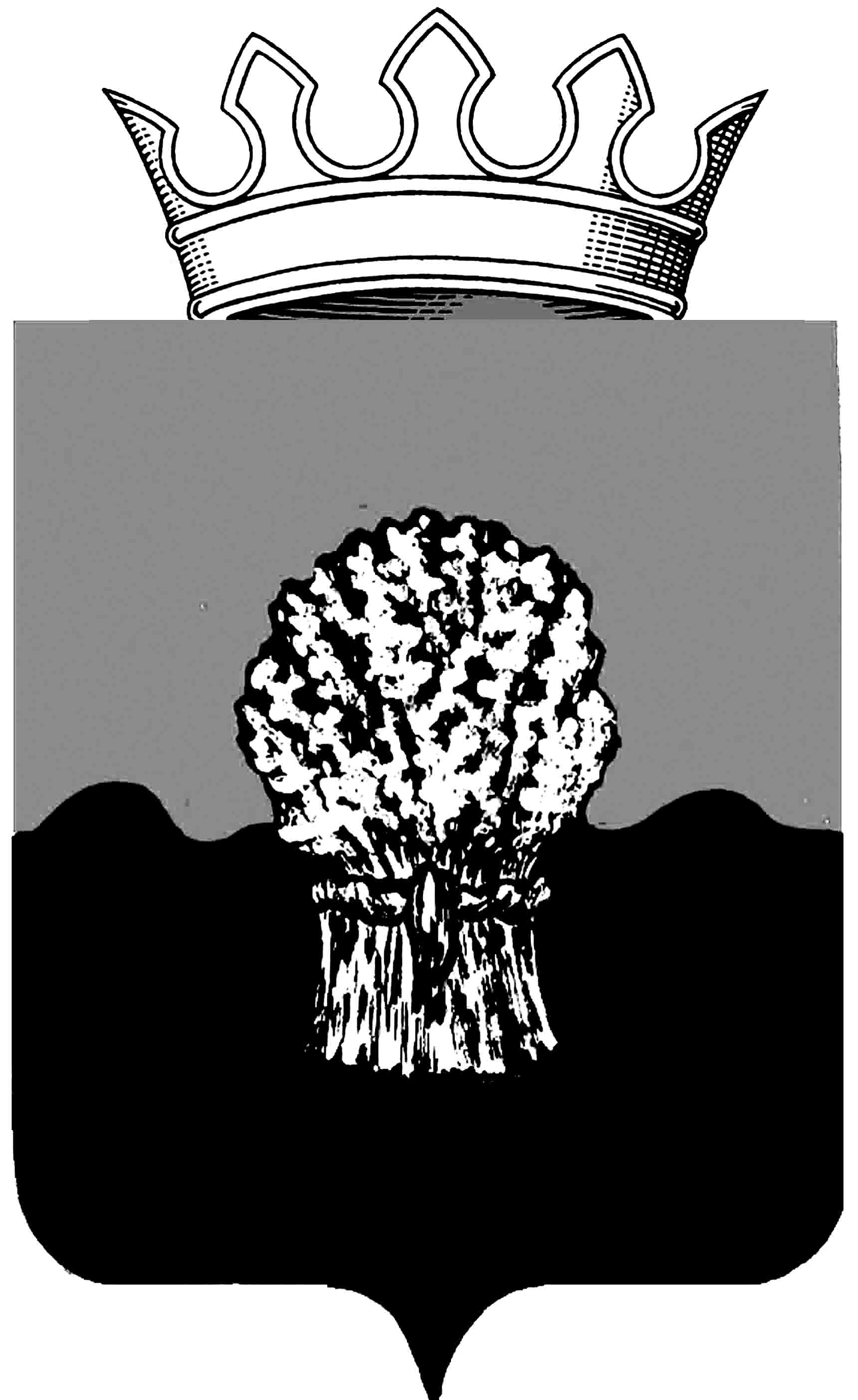 РОССИЙСКАЯ ФЕДЕРАЦИЯ             
САМАРСКАЯ ОБЛАСТЬМУНИЦИПАЛЬНЫЙ РАЙОН СызранскийСОБРАНИЕ ПРЕДСТАВИТЕЛЕЙ ГОРОДСКОГО ПОСЕЛЕНИЯ Балашейкатретьего созываРЕШЕНИЕ25  июля 2019 года                                                                                      № 32Об утверждении Порядка организации и проведения публичных слушаний по вопросам градостроительной деятельности                            на территории городского поселения Балашейка муниципального района Сызранский Самарской областиВ соответствии со статьями 5.1, 28, 31, 46  Градостроительного кодекса Российской Федерации,  Федеральным законом от 06.10.2003  № 131-ФЗ «Об общих принципах организации местного самоуправления  в Российской Федерации», руководствуясь Уставом городского поселения Балашейка муниципального района Сызранский Самарской области, Собрание представителей городского поселения Балашейка муниципального района Сызранский Самарской области                                                 РЕШИЛО:1. Утвердить прилагаемый Порядок организации и проведения публичных слушаний по вопросам градостроительной деятельности                            на территории городского поселения Балашейка муниципального района Сызранский Самарской области.2. Признать утратившим силу решение Собрания представителей городского поселения Балашейка муниципального района Сызранский Самарской области от 17 апреля 2009 года № 17 «Об утверждения Порядка организации и проведения публичных слушаний в сфере градостроительной  деятельности на территории городского поселения Балашейка муниципального района Сызранский Самарской области».3. Признать утратившим силу решение Собрания представителей городского поселения Балашейка муниципального района Сызранский Самарской области от 30 июля 2012 года № 23 «О внесении изменений в Порядок организации и проведения публичных слушаний в сфере градостроительной  деятельности на территории городского поселения Балашейка муниципального района Сызранский Самарской области».3. Официально опубликовать настоящее решение в газете «Вестник   Балашейки» и  на официальном сайте муниципального района Сызранский Самарской области в информационно-телекоммуникационной  сети «Интернет».Председатель Собрания представителейгородского поселения Балашейкамуниципального района СызранскийСамарской области                                                                              Н.А.ХапугинаГлава городского поселения Балашейкамуниципального района СызранскийСамарской области                                                                      М.С.Кувшинова                                               Утвержден                                                                                           Решением Собрания представителей                                                                                        городского поселения Балашейка                                                                                           муниципального района Сызранский                                                              Самарской области                                                                         от  25  июля  2019г. № 32Порядок организации и проведения публичных слушаний по вопросам градостроительной деятельности на территории городского поселения Балашейка муниципального                          района Сызранский Самарской областиГлава I. Общие положения1. Настоящий Порядок устанавливает, в соответствии с Градостроительным кодексом Российской Федерации, Федеральным законом от 06.10.2003 № 131-ФЗ «Об общих принципах организации местного самоуправления в Российской Федерации», порядок организации и проведения публичных слушаний по вопросам градостроительной деятельности на территории городского поселения Балашейка муниципального района Сызранский Самарской области  (далее – публичные слушания).2. Публичные слушания проводятся в соответствии с Градостроительным кодексом Российской Федерации в целях учета интересов физических и юридических лиц при осуществлении градостроительной деятельности, соблюдения прав человека на благоприятные окружающую среду и условия жизнедеятельности, прав и законных интересов правообладателей земельных участков и объектов капитального строительства.3. Публичные слушания проводятся по проектам следующих документов в области градостроительной деятельности:1) проекту генерального плана, а также проектам, предусматривающим внесение изменений в генеральный план; 2) проекту правил землепользования и застройки (далее – Правила), а также проектам, предусматривающим внесение изменений в Правила; 3) проекту планировки территории, проекту межевания территории, а также проектам, предусматривающим внесение изменений в указанные документы;4) проекту правил благоустройства территории, а также проектам, предусматривающим внесение изменений в правила благоустройства;5) проекту решения о предоставлении разрешения на условно разрешенный вид использования земельного участка или объекта капитального строительства; 6) проекту решения о предоставлении разрешения на отклонение от предельных параметров разрешенного строительства, реконструкции объектов капитального строительства.4. Участниками публичных слушаний по проектам, указанным в подпунктах 1 – 4 пункта 3 настоящего Порядка, являются:граждане, постоянно проживающие на территории, в отношении которой подготовлены данные проекты;правообладатели находящихся в границах этой территории земельных участков и (или) расположенных на них объектов капитального строительства;правообладатели помещений, являющихся частью указанных объектов капитального строительства.5. Участниками публичных слушаний по проектам, указанным в подпунктах 5 и 6 пункта 3 настоящего Порядка, являются:граждане, постоянно проживающие в пределах территориальной зоны, в границах которой расположен земельный участок или объект капитального строительства, в отношении которых подготовлены данные проекты;правообладатели находящихся в границах этой территориальной зоны земельных участков и (или) расположенных на них объектов капитального строительства;граждане, постоянно проживающие в границах земельных участков, прилегающих к земельному участку, в отношении которого подготовлены данные проекты;правообладатели земельных участков, прилегающих к земельному участку, в отношении которого подготовлены данные проекты, или расположенных на них объектов капитального строительства;правообладатели помещений, являющихся частью объекта капитального строительства, в отношении которого подготовлены данные проекты;правообладатели земельных участков и объектов капитального строительства, подверженных риску негативного воздействия на окружающую среду в результате реализации данных проектов (в случае, предусмотренном частью 3 статьи 39 Градостроительного кодекса Российской Федерации).6. Организаторами публичных слушаний являются:- администрация городского поселения Балашейка муниципального района Сызранский Самарской области (далее – администрация) – по проектам, предусмотренным подпунктами 1, 3 и 4 пункта 3 настоящего Порядка;- комиссия по подготовке проекта правил землепользования и застройки  (далее – Комиссия) – по проектам, предусмотренным подпунктами 2, 5 и 6 пункта 3 настоящего Порядка.Глава II. Этапы процедуры проведения публичных слушаний7. Процедура проведения публичных слушаний состоит из следующих этапов:1) оповещение о начале публичных слушаний;2) размещение проекта, подлежащего рассмотрению на публичных слушаниях, и информационных материалов к нему на официальном сайте администрации (далее – официальный сайт) и открытие экспозиции или экспозиций такого проекта;3) проведение экспозиции или экспозиций проекта, подлежащего рассмотрению на публичных слушаниях;4) проведение собрания или собраний участников публичных слушаний;5) подготовка и оформление протокола публичных слушаний;6) подготовка и опубликование заключения о результатах публичных слушаний.Глава Ш. Срок проведения публичных слушаний по проектам документовв области градостроительной деятельности.8. Срок проведения публичных слушаний по проектам документов в области градостроительной деятельности составляет:1) по проекту генерального плана, а также проектам, предусматривающим внесение изменений в него – тридцать пять дней с момента оповещения жителей  об их проведении до дня опубликования заключения о результатах публичных слушаний;2) проекту Правил, а также проектам, предусматривающим внесение изменений в них – шестьдесят пять дней со дня опубликования проекта; 3) по проекту, предусматривающему внесение изменений в Правила в части внесения изменений в градостроительный регламент, установленный для конкретной территориальной зоны, – двадцать два дня со дня опубликования такого проекта;4) проекту планировки территории, проекту межевания территории, а также проектам, предусматривающим внесение изменений в них, – тридцать пять дней со дня оповещения жителей об их проведении до дня опубликования заключения о результатах публичных слушаний;5) проекту правил благоустройства территории, а также проектам, предусматривающим внесение изменений в них – тридцать пять дней со дня опубликования оповещения о начале публичных слушаний до дня опубликования заключения о результатах публичных слушаний;6) проекту решения о предоставлении разрешения на условно разрешенный вид использования земельного участка или объекта капитального строительства, проекту решения о предоставлении разрешения на отклонение от предельных параметров разрешенного строительства, реконструкции объектов капитального строительства – двадцать два дня со дня оповещения жителей поселения об их проведении до дня опубликования заключения о результатах публичных слушаний. 8. Срок проведения публичных слушаний, указанный в пункте 7 настоящего Порядка, может быть увеличен на срок не более пяти дней с учетом срока, необходимого для официального опубликования заключения о результатах публичных слушаний.9. Выходные и праздничные дни включаются в общий срок проведения публичных слушаний.Глава IV. Назначение публичных слушаний по проектам документов в области градостроительной деятельности10. Публичные слушания по проектам документов в области градостроительной деятельности назначаются Главой поселения (далее – Глава).11. В постановлении о проведении публичных слушаний должны содержаться:1) информация о проекте, подлежащем рассмотрению на публичных слушаниях, и перечне информационных материалов к нему;2) информация о порядке и сроках проведения публичных слушаний по проекту, подлежащему рассмотрению на публичных слушаниях;3) информация о месте, дате открытия экспозиции или экспозиций проекта, подлежащего рассмотрению на публичных слушаниях, о сроках проведения экспозиции или экспозиций проекта, о днях и часах, в которые возможно посещение указанных экспозиции или экспозиций;4) информация об официальном сайте, в том числе разделе, в котором будет размещен проект, выносимый на публичные слушания, и информационные материалы к нему, и сроках размещения проекта на официальном сайте;5) информация о дате, времени и месте проведения собрания или собраний участников публичных слушаний;6) информация о порядке, сроке и форме внесения участниками публичных слушаний предложений и замечаний, касающихся проекта, подлежащего рассмотрению на публичных слушаниях;7) информация об организаторе публичных слушаний;8) поручения организатору публичных слушаний по подготовке, размещению на официальном сайте и опубликованию оповещения о начале публичных слушаний, а также размещению на официальном сайте и опубликованию проекта, подлежащего рассмотрению на публичных слушаниях, и информационных материалов к нему.12. Постановление о проведении публичных слушаний подлежит опубликованию в официальном печатном средстве массовой информации и размещается на официальном сайте.Глава V. Оповещение о начале публичных слушаний13. Организатором публичных слушаний обеспечивается подготовка оповещения о начале публичных слушаний.Оповещение о начале публичных слушаний должно содержать информацию, указанную в подпунктах 1 - 6 пункта 11 настоящего Порядка, а также информацию о необходимости предоставления участниками публичных слушаний в целях идентификации сведений, указанных в пункте 27 настоящего Порядка.Форма оповещения о проведении публичных слушаний установлена приложением 1 к настоящему Порядку.14. Оповещение о начале публичных слушаний не позднее чем за семь дней до дня размещения на официальном сайте проекта, подлежащего рассмотрению на публичных слушаниях, и информационных материалов к нему подлежит опубликованию в порядке, установленном для официального опубликования муниципальных правовых актов.15. Оповещение о начале публичных слушаний распространяется на информационных стендах, оборудованных около здания организатора публичных слушаний, в местах массового скопления граждан и в иных местах, расположенных на территории, в отношении которой подготовлены соответствующие проекты, и (или) в границах территориальных зон и (или) земельных участков, иными способами, обеспечивающими доступ участников публичных слушаний к указанной информации.Информационные стенды, на которых размещаются оповещения о начале публичных слушаний, должны быть максимально заметны, хорошо просматриваемы и функциональны.Контроль за состоянием информационных стендов и размещенной на них информации осуществляется организатором публичных слушаний.16. Организатором публичных слушаний обеспечивается равный доступ к проекту, подлежащему рассмотрению на публичных слушаниях, всех участников публичных слушаний.Глава VI. Размещение проекта, подлежащего рассмотрению на публичных слушаниях, и информационных материалов к нему на официальном сайте, открытие экспозиции или экспозиций такого проекта17. Организатором публичных слушаний обеспечивается размещение проекта, подлежащего рассмотрению на публичных слушаниях, и информационных материалов к нему на официальном сайте в разделе «Градостроительство» в срок не ранее чем через семь дней со дня опубликования оповещения о начале публичных слушаний.18. Открытие экспозиции или экспозиций проекта, подлежащего рассмотрению на публичных слушаниях, осуществляется в указанном в постановлении о проведении публичных слушаний месте (местах) и указанный в постановлении о проведении публичных слушаний день (дни) открытия экспозиции (экспозиций) проекта. Глава VII. Порядок проведения экспозиции или экспозиций проекта, подлежащего рассмотрению на публичных слушаниях19. В целях доведения до населения информации о содержании предмета публичных слушаний в течение всего периода размещения в соответствии с пунктом 17 настоящего Порядка проекта, подлежащего рассмотрению на публичных слушаниях, и информационных материалов к нему проводятся экспозиция или экспозиции такого проекта.20. В ходе работы экспозиции организатором публичных слушаний организуется консультирование посетителей экспозиции, распространение информационных материалов о проекте, подлежащем рассмотрению на публичных слушаниях.21. Консультирование посетителей экспозиции осуществляется представителями организатора публичных слушаний и (или) разработчика проекта, подлежащего рассмотрению на публичных слушаниях, в установленных в оповещении о начале публичных слушаний местах в дни и часы, в которые возможно посещение экспозиции или экспозиций в соответствии с указанным оповещением. 22. В период проведения экспозиции или экспозиций проекта, подлежащего рассмотрению на публичных слушаниях, организатором публичных слушаний осуществляется ведение книг (журналов) учета посетителей экспозиции проекта, подлежащего рассмотрению на публичных слушаниях.23. Форма книги (журнала) учета посетителей экспозиции проекта, подлежащего рассмотрению на публичных слушаниях, установлена приложением  2 к настоящему Порядку.24. Работа экспозиции проекта завершается за два дня до окончания срока проведения публичных слушаний, установленного в соответствии с пунктом 7 настоящего Порядка.Глава VIII. Порядок внесения предложений и замечаний, касающихся проекта, подлежащего рассмотрению на публичных слушаниях25. В период размещения в соответствии с пунктом 17 настоящего Порядка проекта, подлежащего рассмотрению на публичных слушаниях, и информационных материалов к нему и проведения экспозиции или экспозиций такого проекта участники публичных слушаний, прошедшие в соответствии с пунктом 27 настоящего Порядка идентификацию, имеют право вносить предложения и замечания, касающиеся такого проекта:в письменной или устной форме в ходе проведения собрания или собраний участников публичных слушаний;в письменной форме в адрес организатора публичных слушаний;посредством записи в книге (журнале) учета посетителей экспозиции проекта, подлежащего рассмотрению на публичных слушаниях.26. Предложения и замечания, внесенные в соответствии с пунктом 25 настоящего Порядка, подлежат регистрации, а также обязательному рассмотрению организатором публичных слушаний, за исключением случая, предусмотренного пунктом 29 настоящего Порядка.27. Участники публичных слушаний в целях идентификации представляют сведения о себе (фамилию, имя, отчество (при наличии), дату рождения, адрес места жительства (регистрации) - для физических лиц; наименование, основной государственный регистрационный номер, место нахождения и адрес - для юридических лиц) с приложением документов, подтверждающих такие сведения. Участники публичных слушаний, являющиеся правообладателями соответствующих земельных участков и (или) расположенных на них объектов капитального строительства и (или) помещений, являющихся частью указанных объектов капитального строительства, также представляют сведения соответственно о таких земельных участках, объектах капитального строительства, помещениях, являющихся частью указанных объектов капитального строительства, из Единого государственного реестра недвижимости и иные документы, устанавливающие или удостоверяющие их права на такие земельные участки, объекты капитального строительства, помещения, являющиеся частью указанных объектов капитального строительства.28. Обработка персональных данных участников публичных слушаний осуществляется с учетом требований, установленных Федеральным законом от 27.07.2006 № 152-ФЗ «О персональных данных».29. Предложения и замечания, внесенные в соответствии с пунктом 25 настоящего Порядка, не рассматриваются в случае выявления факта представления участником публичных слушаний недостоверных сведений.30. Прием предложений и замечаний от участников публичных слушаний прекращается за два дня до окончания срока проведения публичных слушаний, установленного в соответствии с пунктом 7 настоящего Порядка. Проект снимается с официального сайта, экспозиция проекта закрывается.Глава IX. Порядок проведения собрания или собраний участниковпубличных слушаний31. Организатор публичных слушаний в дату, время и в месте, обозначенных в оповещении о проведении публичных слушаний проводит собрание или собрания участников публичных слушаний (далее – собрание).32. В собрании могут принимать участие:участники публичных слушаний;представители организатора публичных слушаний;представители органов государственной власти, органов местного самоуправления;представители разработчика проекта, рассматриваемого на публичных слушаниях.33. Перед началом собрания представители организатора публичных слушаний организуют регистрацию лиц, участвующих в собрании, желающих выразить свое мнение по проекту, рассматриваемому на публичных слушаниях, путем внесения сведений в протокол собрания.34. Председательствующий перед началом открытого обсуждения доводит до сведения присутствующих следующую информацию:1) наименование проекта, рассматриваемого на публичных слушаниях;2) основания проведения публичных слушаний;3) порядок и последовательность проведения публичных слушаний, в том числе представляет докладчиков, устанавливает время, отведенное на выступление участникам публичных слушаний, а также представляет лицо, ответственное за ведение протокола собрания;5) количество участников публичных слушаний и информацию о поступивших предложениях и замечаниях по предмету публичных слушаний;6) иную информацию, необходимую для проведения публичных слушаний.35. Время для выступлений докладчиков, содокладчиков, иных участников собрания определяется председательствующим, исходя из количества выступающих и времени, отведенного для проведения собрания.36. Председательствующий вправе:1) прерывать выступления участника собрания, нарушающего порядок проведения собрания, а также выступления, не имеющие отношения к обсуждаемому на публичных слушаниях проекту;2) выносить предупреждения лицу, нарушающему порядок во время проведения собрания, а также удалить данное лицо при повторном нарушении им порядка проведения собрания.37. После каждого выступления любой из участников собрания имеет право задать вопросы докладчику (содокладчику).38. Все желающие выступить на собрании берут слово только с разрешения председательствующего.39.Участники собрания имеют право использовать в своих выступлениях вспомогательные материалы (плакаты, графики и др.), представлять свои предложения и замечания по проекту, рассматриваемому на публичных слушаниях, для включения их в протокол собрания.40. В целях реализации своих прав на выступление на собрании, внесение предложений и замечаний в протокол собрания участники публичных слушаний обязаны пройти идентификацию в порядке, предусмотренном пунктом 27 настоящего Порядка.41. Ведение протокола собрания осуществляется в хронологической последовательности лицом, ответственным за ведение протокола собрания. 42. В протоколе собрания указываются:1) дата и место его проведения, количество присутствующих, фамилия, имя, отчество председательствующего, лица, ответственного за ведение протокола;2) предложения, замечания участников собрания по обсуждаемому на публичных слушаниях проекту, высказанные ими в ходе собрания.43. Протокол собрания подписывается председательствующим и лицом, ответственным за ведение протокола.44. При необходимости может быть проведено два и более собрания, в том числе в нескольких населенных пунктах поселения, при этом на каждом из собраний ведется отдельный протокол в соответствии с положениями настоящей главы.Глава X. Порядок подготовки и оформления протокола публичных слушаний45. Организатором публичных слушаний подготавливается и оформляется протокол публичных слушаний, в котором указываются:1) дата оформления протокола публичных слушаний;2) информация об организаторе публичных слушаний;3) информация, содержащаяся в опубликованном оповещении о начале публичных слушаний, дата и источник его опубликования;4) информация о сроке, в течение которого принимались предложения и замечания участников публичных слушаний, о территории, в пределах которой проводятся публичные слушания;5) все предложения и замечания участников публичных слушаний с разделением на предложения и замечания граждан, являющихся участниками публичных слушаний и постоянно проживающих на территории, в пределах которой проводятся публичные слушания, и предложения и замечания иных участников публичных слушаний.46. Форма протокола публичных слушаний установлена приложением 3 к настоящему Порядку.47. К протоколу публичных слушаний прилагается перечень принявших участие в рассмотрении проекта участников публичных слушаний, включающий в себя сведения об участниках публичных слушаний (фамилию, имя, отчество (при наличии), дату рождения, адрес места жительства (регистрации) - для физических лиц; наименование, основной государственный регистрационный номер, место нахождения и адрес - для юридических лиц).48. Участник публичных слушаний, который внес предложения и замечания, касающиеся проекта, рассмотренного на публичных слушаниях, имеет право получить выписку из протокола публичных слушаний, содержащую внесенные этим участником предложения и замечания.Глава XI. Порядок подготовки и опубликования заключенияо результатах публичных слушаний49. На основании протокола публичных слушаний организатор публичных слушаний в срок, не позднее одного дня до окончания срока публичных слушаний, осуществляет подготовку заключения о результатах публичных слушаний.50. В заключении о результатах публичных слушаний должны быть указаны:1) дата оформления заключения о результатах публичных слушаний;2) наименование проекта, рассмотренного на публичных слушаниях, сведения о количестве участников публичных слушаний, которые приняли участие в публичных слушаниях;3) реквизиты протокола публичных слушаний, на основании которого подготовлено заключение о результатах публичных слушаний;4) содержание внесенных предложений и замечаний участников публичных слушаний с разделением на предложения и замечания граждан, являющихся участниками публичных слушаний и постоянно проживающих на территории, в пределах которой проводятся публичные слушания, и предложения и замечания иных участников публичных слушаний. В случае внесения несколькими участниками публичных слушаний одинаковых предложений и замечаний допускается обобщение таких предложений и замечаний;5) аргументированные рекомендации организатора публичных слушаний о целесообразности или нецелесообразности учета внесенных участниками публичных слушаний предложений и замечаний и выводы по результатам публичных слушаний.51. Форма заключения о результатах публичных слушаний установлена приложением 4 к настоящему Порядку.52. Заключение о результатах публичных слушаний подлежит опубликованию в порядке, установленном для официального опубликования муниципальных правовых актов, и размещению на официальном сайте.                                                                     Приложение 1                                                                     к Порядку организации и проведения публичных                                                                     слушаний по вопросам градостроительной                                                                     деятельности   на территории городского                                                                      поселения Балашейка муниципального района                                                                     Сызранский Самарской областиОПОВЕЩЕНИЕо начале публичных слушаний«____» __________  20 __ г.Администрация городского поселения Балашейка муниципального района Сызранский Самарской области (Комиссия по подготовке проекта правил землепользования и застройки городского поселения Балашейка муниципального района Сызранский Самарской области)оповещает о начале публичных слушаний по проекту:___________________________________________________________ __________________________________________________________________(наименование проекта и перечень информационных материалов к проекту)__________________________________________________________________.<*> Публичные слушания проводятся __________________________________________________________________________________________________(дата, место и время проведения публичных слушаний)__________________________________________________________________Проект, информационные материалы к нему размещены на официальном сайте муниципального района Сызранский Самарской области в сети Интернет в разделе «Градостроительство" по адресу _________________________________________________________________.Публичные слушания проводятся _______________________________________________________________________________________________________(информация о порядке и сроках проведения публичных слушаний)__________________________________________________________________(информация о месте, дате открытия экспозиции проекта, сроках проведенияэкспозиции, о днях и часах, в которые возможно посещение экспозиции)____________________________________________________________________________________________________________________________________Предложения по проекту принимаются __________________________________________________________________________________________________(информация о порядке, сроке и форме внесения участниками публичных слушаний предложений и замечаний по проекту)__________________________________________________________________Проект размещён ___________________________________________________                                (указать информацию об официальном сайте)                                        --------------------------------    <*> заполняется в случае проведения публичных слушаний в форме собрания граждан    <**> в оповещение может быть включена иная, имеющая отношение к проекту, информация                                                                     Приложение 2                                                                     к Порядку организации и проведения публичных                                                                     слушаний по вопросам градостроительной                                                                     деятельности   на территории городского                                                                     поселения Балашейка муниципального района                                                                     Сызранский Самарской областиФОРМА КНИГИ (ЖУРНАЛА)учета посетителей экспозиции проекта,подлежащего рассмотрению на публичных слушаниях                                                                     Приложение 3                                                                     к Порядку организации и проведения публичных                                                                     слушаний по вопросам градостроительной                                                                     деятельности   на территории городского                                                                     поселения Балашейка муниципального района                                                                     Сызранский Самарской областиПРОТОКОЛпубличных слушаний«____» __________  20 __ г.Администрация городского поселения Балашейка муниципального района Сызранский Самарской области (Комиссия по подготовке проекта правил землепользования и застройки городского поселения Балашейка муниципального района Сызранский Самарской области)Оповещение о начале проведения публичных слушаний опубликовано в газете «_________________» от "___" ____________, № ____.Публичные слушания по проекту _________________________________________________________________________________________________________________________________________________________________________,(наименование и реквизиты муниципального правового акта)состоялись (дата, место, время) ________________________________________________________________________________________________________(информация о сроке, в течение которого принимались предложения и замечания участников публичных слушаний, о территории, в пределах которой проводились публичные слушания__________________________________________________________________.В публичных слушаниях приняло участие ____________(указать количество человек).В публичных слушаниях от участников поступили следующие предложения и замечания:__________________________________________________________________(все предложения и замечания участников публичных слушанийс разделением на предложения и замечания граждан, являющихся участниками публичных слушаний и постоянно проживающих на территории, в пределах которой проводятся публичные слушания, и предложения и замечания иныхучастников публичных слушаний)                                                                    Приложение 4                                                                     к Порядку организации и проведения публичных                                                                     слушаний по вопросам градостроительной                                                                     деятельности   на территории городского                                                                     поселения Балашейка муниципального района                                                                     Сызранский Самарской областиЗАКЛЮЧЕНИЕо результатах публичных слушаний«____» __________  20 __ г.Администрация городского поселения Балашейка муниципального района Сызранский Самарской области (Комиссия по подготовке проекта правил землепользования и застройки городского поселения Балашейка муниципального района Сызранский Самарской области)на основании протокола  публичных слушаний  от «___» _________ 20___,  сообщает:«___"»_________ 20___ состоялись публичные слушания по проекту____________________________________________________________________________________________________________________________________________________,(наименование проекта муниципального правового акта)в которых приняло участие ____ человек.На проект поступило _________ предложений и замечаний участников:                                 (указать количество)__________________________________________________________________(содержание внесенных предложений и замечаний участников публичных слушаний с разделением на предложения и замечанияграждан, являющихся участниками публичныхслушаний и постоянно проживающих на территории, в пределах которойпроводятся публичные слушания, и предложенияи замечания иных участников публичных слушаний.В случае внесения несколькими участниками публичных слушаний одинаковых предложений и замечаний допускаетсяобобщение таких предложений и замечаний)__________________________________________________________________(аргументированные рекомендации организатора публичных слушаний о целесообразности или нецелесообразности учетавнесенных участниками публичных слушанийпредложений и замечаний и выводы по результатам публичных слушаний)№Ф.И.О (для физ.лиц)Наименование организации (для юр.лиц)Дата рождения (для физ.лиц)Свидетельство ОГРН, ИНН (для юр.лиц)Адрес места жительства (регистрации), паспортные данные для физ.лиц. Место нахождения и адрес – для юр.лицДанные документа, подтверждающего факт постоянного проживания на территории, в отношении которой подготовлены проекты, факт правообладателя находящихся в границах этой территории земельных участков  и (или) расположенных на них объектов капитального строительства, а также факт правообладания помещениями, являющимися  частью указанных объектов капитального строительства Предложение участника  публичных слушаний